	MĚSTO ŽATEC	USNESENÍ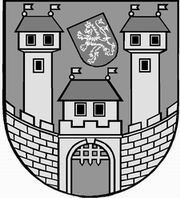 	z 	11	. jednání Rady města Žatce 	konané dne	23.4.2013Usnesení č. 	272 /13	-	317 /13	 272/13	Schválení programu	 273/13	Kontrola usnesení	 274/13	Informace o investičních akcích	 275/13	Nebytový prostor v č.p. 52 nám. Svobody v Žatci	 276/13	Nebytový prostor v č.p. 52 nám. Svobody v Žatci	 277/13	Záměr prodat část pozemku p.p.č. 7012/2 v k.ú. Žatec	 278/13	Prodej pozemku k výstavbě RD, lokalita Kamenný vršek	 279/13	Nájem areálu „Otevřené letní koupaliště se saunou v Žatci“ dodatek č. 1	 280/13	Nájem bytu č. 3 v č.p. 149 nám. Svobody v Žatci	 281/13	Zakázka malého rozsahu	 282/13	Zahájení jednacího řízení bez uveřejnění č. 2	 283/13	Návrh na změnu ÚP Žatec vč. změn č. 1 a 3 - p.p.č. 7161/15, 7161/14 a 	st.p.č. 2934/1 k.ú. Žatec	 284/13	Rozpočtová změna	 285/13	Sportovní areál při koupališti v Žatci – rozpočtová změna	 286/13	Rozpočtová změna - Sportovní areál při koupališti v Žatci – doplňky	 287/13	Dodatek č. 4 ke zřizovací listině CHCHP Chrám Chmele a Piva CZ, 	příspěvková organizace	 288/13	Záměr prodat pozemky v areálu bývalé mazutové kotelny	 289/13	Informace k aktuální situaci Regionálního operačního programu Severozápad		 290/13	Program regenerace MPR a MPZ pro rok 2013	 291/13	Výjimka z „Pravidel Rady Města Žatec pro vyhrazování parkovacích míst“	 292/13	MHD – grafická podoba autobusu	293/13	Zápis z jednání pracovní skupiny k výběrovému řízení k zajištění sběru, 	přepravy a odstranění odpadu města Žatec	 294/13	Výpověď smlouvy o obstarání věci	 295/13	Zápis dopravní komise	 296/13	Vyhlášení konkurzu na ředitele/ku PO školského charakteru – mateřská škola		 297/13	Vyhlášení konkurzu na ředitele/ku PO školského charakteru – základní škola	 298/13	Jmenování konkursní komise – Mateřská škola Žatec, Otakara Březiny 	2769, okres Louny	 299/13	Jmenování konkursní komise – Základní škola Žatec, nám. 28. října 1019, 	okres Louny	 300/13	Městské divadlo Žatec - souhlas s čerpáním rezervního fondu	 301/13	Pořádání farmářských trhů	 302/13	Rozbor hospodaření Města Žatce k 31.03.2013	 303/13	Přerozdělení výsledků hospodaření za rok 2012 příspěvkových organizací 	zřízených Městem Žatec	 304/13	Organizační opatření k provedení inventarizace majetku a závazků v roce 	2013	 305/13	Výsledek hospodaření za rok 2012 – Chrám Chmele a Piva CZ, 	příspěvková organizace	 306/13	Rozpočtová změna	 307/13	Česká katolická charita – úhrada nájemného	 308/13	ZŠ Žatec, Petra Bezruče, okres Louny - souhlas s čerpáním IF	 309/13	Dodatek č. 2 ke zřizovací listině Mateřská škola Žatec, Bratří Čapků 2775, 	okres Louny	 310/13	KB Cash Pooling -  doplňující informace	 311/13	Destinační agentura Dolní Poohří, o.p.s.	 312/13	Poskytnutí věcného daru	 313/13	Účelový dar	 314/13	Protokol o výsledku následné veřejnosprávní kontroly	 315/13	Výslednost Městské policie Žatec za měsíc březen 2013	 316/13	Zápis z komise pro kulturu a cestovní ruch	 317/13	Základní škola a Mateřská škola, Žatec, Jižní 2777, okres Louny – posílení 	investičního fondu	 272/13	Schválení programuRada města Žatce projednala a schvaluje program jednání rady města.									 T:  23.4.2013	O:	p.	NOVOTNÝ	 273/13	Kontrola usneseníRada města Žatce projednala a bere na vědomí kontrolu usnesení z minulých jednání rady města.									 T:  23.4.2013	O:	p.	VAJDA	 274/13	Informace o investičních akcíchRada města Žatce bere na vědomí informaci o investičních akcích.									 T:  23.4.2013	O:	p.	MOHAUPT	 275/13	Nebytový prostor v č.p. 52 nám. Svobody v ŽatciRada města Žatce v návaznosti na usnesení rady města č. 108/13 schvaluje uzavřít smlouvu o nájmu nebytového prostoru – prodejny v č.p. 52 na st.p.č. 263 náměstí Svobody v Žatci se spol. KANZELSBERGER a.s. v předloženém znění.	T:	25.5.2013	O:	p.	MOHAUPT	 276/13	Nebytový prostor v č.p. 52 nám. Svobody v ŽatciRada města Žatce schvaluje nájem nebytového prostoru umístěného ve sklepních prostorách domu v č.p. 52 na st.p.č. 263 náměstí Svobody v Žatci o celkové ploše 171 m2 na dobu neurčitou fyzické osobě za účelem zřízení čajovny za nájemné ve výši 186,-Kč/m2/rok bez služeb a ukládá odboru rozvoje a majetku města uzavřít nájemní smlouvu s účinností od 01.08.2013.	T:	10.5.2013	O:	p.	MOHAUPT	 277/13	Záměr prodat část pozemku p.p.č. 7012/2 v k.ú. ŽatecRada města Žatce ukládá odboru rozvoje a majetku města zveřejnit po dobu 15 dnů záměr prodat část pozemku ostatní plochy p.p.č. 7012/2 podle geometrického plánu č. 5753-9/2013 nově označenou p.p.č. 7012/9 o výměře 73 m2 v k.ú. Žatec za kupní cenu 500,- Kč/m2.	T:	26.4.2013	O:	p.	MOHAUPT	 278/13	Prodej pozemku k výstavbě RD, lokalita Kamenný vršekRada města Žatce doporučuje Zastupitelstvu města Žatce schválit prodej pozemku – orné půdy p.p.č. 4614/85 o výměře 1417 m2 k výstavbě RD lokalita Kamenný vršek v Žatci fyzické osobě za kupní cenu 2.812.745,- Kč a poplatky spojené s provedením smlouvy, dále doporučuje Zastupitelstvu města Žatce schválit tyto podmínky:- kupní cena pozemků k výstavbě RD je stanovena částkou 1.958,- Kč za 1 m2- kupující uhradí poplatky spojené s provedením smlouvy- část kupní ceny ve výši 950,- Kč za 1 m2 bude zaplacena před podpisem kupní smlouvy- část kupní ceny ve výši 1.008,- Kč za 1 m2 bude zaplacena do 4 let od podpisu kupní smlouvy, její úhrada bude zajištěna prostřednictvím přímé vykonatelnosti, v případě dokončení staveb RD (dokončení stavby se rozumí vydání pravomocného rozhodnutí stavebního úřadu o povolení užívání stavby) do 4 let od podpisu kupní smlouvy bude tato část kupní ceny ve výši 1.008,- Kč za m2 každého převáděného pozemku prominuta- zřízení věcného práva předkupního pro Město Žatec po dobu 4 let ode dne vkladu do katastru nemovitostí za zaplacenou část kupní ceny- kupní smlouva musí být podepsána do 2 měsíců ode dne schválení Zastupitelstvem města Žatce formou notářského zápisu.	T:	16.5.2013	O:	p.	MOHAUPT	 279/13	Nájem areálu „Otevřené letní koupaliště se saunou v Žatci“ dodatek č. 1Rada města Žatce schvaluje uzavřít dodatek č. 1 ke smlouvě o nájmu areálu koupaliště ze dne 11.06.2012 uzavřené s Technickou správou města Žatec, s.r.o., IČ: 22792830.									 T:  10.5.2013	O:	p.	MOHAUPT	 280/13	Nájem bytu č. 3 v č.p. 149 nám. Svobody v ŽatciRada města Žatce schvaluje nájem bytu č. 3 o velikosti 1+4 v č.p. 149 nám. Svobody v Žatci fyzickým osobám na dobu určitou od 01.05.2013 do 30.06.2014 za měsíční nájemné ve výši 58,08 Kč/m2.	T:	10.5.2013	O:	p.	MOHAUPT	 281/13	Zakázka malého rozsahuRada města Žatce schvaluje vypsání výběrového řízení na veřejnou zakázku malého rozsahu v souladu se Zásadami a postupy pro zadávání veřejných zakázek města Žatce na zhotovitele stavby „Oprava krovu a výměna střešní krytiny objektu čp. 299 Klášter Kapucínů, Žatec, II. etapa - západní část“.Rada města Žatce současně schvaluje text výzvy, návrh smlouvy o dílo a základní okruh zájemců, kterým bude výzva zaslána.	T:	26.4.2013	O:	p.	MOHAUPT	 282/13	Zahájení jednacího řízení bez uveřejnění č. 2Rada města Žatce projednala a schvaluje jednací řízení bez uveřejnění č. 2 na akci „Výměna rozvodů vody a kanalizace, ZŠ Jižní 2777, Žatec“ zadávané v souladu se zákonem č. 137/2006 Sb. o veřejných zakázkách ve znění pozdějších předpisů. Rada města Žatce současně schvaluje Dodatek č. 2 ke smlouvě o dílo se zhotovitelem.	T:	30.4.2013	O:	p.	MOHAUPT	 283/13	Návrh na změnu ÚP Žatec vč. změn č. 1 a 3 - p.p.č. 7161/15, 7161/14 a 	st.p.č. 2934/1 k.ú. ŽatecRada města Žatce projednala žádost o změnu ÚP Žatec vč. změn č. 1 a 3 u pozemků p.p.č. 7161/15, 7161/14 a st.p.č. 2934/1 k.ú. Žatec a upřednostňuje variantu b) pro posouzení žádosti Zastupitelstvem města Žatce.	T:	16.5.2013	O:	p.	MOHAUPT	 284/13	Rozpočtová změnaRada města Žatce schvaluje rozpočtovou změnu ve výši 23.000,- Kč na narovnání rozpočtových výdajů kap. 711.Výdaje: 741-6171-5901                   - 23.000,00 Kč rezervní fondVýdaje: 711-3613-6121, org. 277         + 23.000,00 Kč (CHCHP – montáž topení).	T:	30.4.2013	O:	p.	SEDLÁKOVÁ	 285/13	Sportovní areál při koupališti v Žatci – rozpočtová změnaRada města Žatce projednala a schvaluje rozpočtovou změnu ve výši 32.000,- Kč na navýšení rozpočtových příjmů a výdajů spojených s financováním investiční akce: Infrastruktura pro cestovní ruch – Sportovní areál při koupališti v Žatci.Příjmy: 719-6171-2324                   + 32.000,- Kč Výdaje: 739-3412-6121 org. 7832         + 32.000,- Kč.	T:	30.4.2013	O:	p.	SEDLÁKOVÁ	 286/13	Rozpočtová změna - Sportovní areál při koupališti v Žatci – doplňkyRada města Žatce projednala a schvaluje rozpočtovou změnu - přesun finančních prostředků z rezervního fondu města Žatec na financování sportovního vybavení v prostoru Sportovního areálu při koupališti v Žatci.Výdaje: 741-6171-5901                     - 350.000,- Kč RFVýdaje: 739-3412-6121 org. 7832          + 350.000,- Kč.	T:	30.4.2013	O:	p.	SEDLÁKOVÁ	 287/13	Dodatek č. 4 ke zřizovací listině CHCHP Chrám Chmele a Piva CZ, 	příspěvková organizaceRada města Žatce doporučuje Zastupitelstvu města Žatce schválit Dodatek č. 4 ke zřizovací listině příspěvkové organizace Chrám Chmele a Piva CZ, příspěvková organizace.	T:	16.5.2013	O:	p.	MOHAUPT	 288/13	Záměr prodat pozemky v areálu bývalé mazutové kotelnyRada města Žatce projednala a ukládá odboru rozvoje a majetku města po dobu 15 dnů zveřejnit záměr města prodat pozemky bez staveb a areálu bývalé mazutové kotelny v Podměstí, a to ostatní plochu p.p.č. 6824/13 dle geometrického plánu č. 5330-96/2011 o výměře 2531 m2, zastavěnou plochu st.p.č. 2392 o výměře 972 m2, zastavěnou plochu st.p.č. 2393 o výměře 110 m2 a zastavěnou plochu st.p.č. 5202 o výměře 212 m2 v Žatci, stavby zapsány na LV č. 11141 pro obec a k.ú. Žatec, za kupní cenu 2.329.676,- Kč.	T:	26.4.2013	O:	p.	MOHAUPT	 289/13	Informace k aktuální situaci Regionálního operačního programu 	SeverozápadRada města Žatce doporučuje Zastupitelstvu města Žatce vzít na vědomí informaci k aktuální situaci Regionálního operačního programu Severozápad se zaměřením na projekt Chrám Chmele a Piva.									 T:  16.5.2013	O:	p.	HAUFTOVÁ	 290/13	Program regenerace MPR a MPZ pro rok 2013Rada města Žatce doporučuje Zastupitelstvu města Žatce schválit rozdělení finančních prostředků z Programu regenerace MPR a MPZ pro rok 2013 dle předloženého návrhu:Městská památková rezervace: 400.000,- Kč	T:	16.5.2013	O:	p.	FRÝDOVÁ	 291/13	Výjimka z „Pravidel Rady Města Žatec pro vyhrazování parkovacích míst“Rada města Žatce projednala žádost fyzické osoby a schvaluje výjimku z „Pravidel Rady Města Žatec pro vyhrazování parkovacích míst“ a schvaluje vyhrazení parkovacího místa pro fyzickou osobu v ul. Podměstí u čp. 2171 v Žatci.	T:	30.4.2013	O:	p.	DOBRUSKÝ	 292/13	MHD – grafická podoba autobusuRada města Žatce projednala a schvaluje grafický návrh podoby autobusu MHD od 01.01.2014.									 T:  23.4.2013	O:	p.	DOBRUSKÝ	 293/13	Zápis z jednání pracovní skupiny k výběrovému řízení k zajištění sběru, 	přepravy a odstranění odpadu města ŽatecRada města Žatce projednala a bere na vědomí zápis z jednání pracovní skupiny k výběrovému řízení k zajištění sběru, přepravy a odstranění odpadu města Žatec ze dne 08.04.2013.	T:	23.4.2013	O:	p.	TRÁVNÍČEK	 294/13	Výpověď smlouvy o obstarání věciRada města Žatce projednala a schvaluje znění Výpovědi smlouvy o obstarání věci uzavřené s Turistickým sdružením dětí a mládeže – Šamani Žatec ze strany města a ukládá starostce města výpověď smlouvy podepsat.	T:	26.4.2013	O:	p.	HAMOUSOVÁ	 295/13	Zápis dopravní komiseRada města Žatce projednala a bere na vědomí zápis z jednání dopravní komise ze dne 27.03.2013.									 T:  23.4.2013	O:	p.	DOBRUSKÝ	 296/13	Vyhlášení konkurzu na ředitele/ku PO školského charakteru – 	mateřská školaRada města Žatce v souladu s ustanovením § 166 odst. 3 zákona č. 561/2004 Sb., o předškolním, základním, středním, vyšším odborném a jiném vzdělávání (školský zákon), v platném znění a v souladu s vyhláškou 54/2005 Sb., o náležitostech konkursního řízení a konkursních komisích, v platném znění, schvaluje text výzvy na obsazení funkce ředitele/ředitelky: Mateřská škola Žatec, Otakara Březiny 2769, okres Louny.	T:	30.4.2013	O:	p.	ŠMERÁKOVÁ	 297/13	Vyhlášení konkurzu na ředitele/ku PO školského charakteru – základní	 školaRada města Žatce v souladu s ustanovením § 166 odst. 3 zákona č. 561/2004 Sb., o předškolním, základním, středním, vyšším odborném a jiném vzdělávání (školský zákon), v platném znění a v souladu s vyhláškou 54/2005 Sb., o náležitostech konkursního řízení a konkursních komisích, v platném znění, schvaluje text výzvy na obsazení funkce ředitele/ředitelky:Základní škola Žatec, nám. 28. října 1019, okres Louny.	T:	30.4.2013	O:	p.	ŠMERÁKOVÁ	 298/13	Jmenování konkursní komise – Mateřská škola Žatec, Otakara Březiny 	2769, okres LounyRada města Žatce v souladu s vyhláškou č. 54/2005 Sb., o náležitostech konkursního řízení a konkursních komisích, jmenuje komisi konkursního řízení na obsazení vedoucího pracovního místa ředitele/ředitelky příspěvkové organizace Mateřská škola Žatec, Otakara Březiny 2769, okres Louny.	T:	30.4.2013	O:	p.	ŠMERÁKOVÁ	 299/13	Jmenování konkursní komise – Základní škola Žatec, nám. 28. října 	1019, okres LounyRada města Žatce v souladu s vyhláškou č. 54/2005 Sb., o náležitostech konkursního řízení a konkursních komisích, jmenuje komisi konkursního řízení na obsazení vedoucího pracovního místa ředitele/ředitelky příspěvkové organizace Základní škola Žatec, nám. 28. října 1019, okres Louny.	T:	30.4.2013	O:	p.	ŠMERÁKOVÁ	 300/13	Městské divadlo Žatec - souhlas s čerpáním rezervního fonduRada města Žatce projednala žádost ředitele Městského divadla Žatec, Dvořákova 27, Žatec a souhlasí s převodem částky ve výši 69.484,- Kč z investičního do rezervního fondu organizace. Dále Rada města Žatce souhlasí s čerpáním rezervního fondu organizace ve výši 69.484,- Kč a to na financování prací I. etapy - terénní úpravy v areálu letního kina v Žatci.	T:	30.4.2013	O:	p.	ŠMERÁKOVÁ	 301/13	Pořádání farmářských trhůRada města Žatce projednala a schvaluje uzavření smlouvy o pořádání farmářských trhů na náměstí Svobody v Žatci ve dnech 09.05., 23.05., 06.06., 20.06., 04.07., 18.07., 01.08. a 15.08.2013 s firmou SLATR s.r.o.									 T:  8.5.2013	O:	p.	ŠMERÁKOVÁ	 302/13	Rozbor hospodaření Města Žatce k 31.03.2013Rada města Žatce bere na vědomí  Rozbor hospodaření Města Žatce k 31.03.2013.									 T:  23.4.2013	O:	p.	SEDLÁKOVÁ	 303/13	Přerozdělení výsledků hospodaření za rok 2012 příspěvkových 	organizací zřízených Městem ŽatecRada města Žatce schvaluje dle zákona č. 128/2000 Sb., o obcích (obecní zřízení) a zákona č. 250/2000 Sb., o rozpočtových pravidlech územních rozpočtů, oba ve znění pozdějších předpisů, přerozdělení zlepšených výsledků hospodaření za rok 2012 příspěvkových organizací zřízených Městem Žatec:	T:	30.4.2013	O:	p.	SEDLÁKOVÁ	 304/13	Organizační opatření k provedení inventarizace majetku a závazků v 	roce 2013Rada města Žatce schvaluje:a) Organizační opatření k provedení inventarizace majetku a závazků Města Žatce v roce 2013 (Organizační opatření) platné pro všechny odbory MěÚ Žatec, organizační složky a příspěvkové organizace zřizované Městem Žatec a organizace spravující majetek Města Žatce.b) Složení hlavní inventarizační komise Města Žatce na rok 2013 dle předloženého návrhu.Rada města Žatce ukládá:  1) Organizační opatření zaslat všem odborům MěÚ Žatec, organizačním složkám a příspěvkovým organizacím zřizovaných Městem Žatec.Zodpovídá: Bc. Renata SedlákováTermín: 30.04.20132) Ředitelům příspěvkových organizací: Mateřská škola speciální, Žatec, Studentská 1416; MŠ Žatec, Studentská 1230; MŠ Žatec, Fügnerova 2051; MŠ Žatec, Podměstí 2224; MŠ Žatec U Jezu 2903; MŠ Žatec, Fügnerova 260; MŠ Žatec, Otakara Březiny 2769; MŠ Žatec, Bratří Čapků 2775; ZŠ Žatec, Petra Bezruče 2000; ZŠ Žatec, Komenského alej 749; ZŠ Žatec, nám. 28. října 1019; ZŠ a MŠ, Žatec, Jižní 2777; Základní škola praktická, speciální a logopedická, Žatec; Základní umělecká škola, Žatec; Regionální muzeum K.A. Polánka; Městská knihovna Žatec; Městské divadlo Žatec; Domov pro seniory a Pečovatelská služba v Žatci; Kamarád - LORM; Technické služby města Žatce; Městské lesy Žatec; Chrám Chmele a Piva CZ - zpracovat vlastní organizační opatření k provedení inventarizace majetku a závazků v roce 2013 ve smyslu přijatého Organizačního opatření.Zodpovídají: ředitelé příspěvkových organizacíTermín: 09.05.20133) Vedoucím odborů MěÚ Žatec a vedoucím organizačních složek a ředitelům příspěvkových organizací zřizovaných Městem Žatec jmenovat předsedu a členy dílčích inventarizačních komisí.Zodpovídají: ředitelé PO, vedoucí odborů a org. složekTermín: 09.05.20134) Dílčím inventarizačním komisím MěÚ Žatec, organizačních složek města a příspěvkových organizací předložit návrhy na přijetí opatření k řešení zjištěných inventarizačních rozdílů.    Zodpovídá: předseda dílčí inventarizační komiseTermín: 31.12.20135)  Zjištěné inventarizační rozdíly roku 2013 proúčtovat do 31.12.2013.Zodpovídají: ředitelé PO, vedoucí finančního odboru6) Hlavní inventarizační komisi provést zhodnocení inventarizace za rok 2013, dle potřeby uložit nápravná opatření k odstranění nedostatků, včetně návrhů na vyřazení majetku, vyhotovit inventarizační zápis včetně příloh a předložit ho finančnímu odboru MěÚ Žatec. Zodpovídá: předseda hlavní inventarizační komiseTermín: 31.01.20147) Vedoucím odborů MěÚ Žatec, vedoucím organizačních složek a ředitelům příspěvkových organizací předložit návrhy na odprodej, vyřazení a převod hmotného a nehmotného majetku do 30.11.2013 (vedoucí odborů určí odpovědnou osobu, která bude v rámci příslušné kapitoly potvrzovat vyřazení majetku u příspěvkových organizací).	Zodpovídají: ředitelé PO, vedoucí odborů a org. složekTermín: 30.11.20138) Vedoucím odborů MěÚ Žatec a vedoucím organizačních složek dodržovat etapy načítání majetku do programu GINIS dle časového harmonogramu stanoveném v Organizačním opatření.9) Vedoucím odborů MěÚ Žatec dodržovat soupis majetku v jednotlivých kancelářích MěÚ Žatec. V případě přemístění uvědomí vedoucí odboru odpovědného pracovníka odboru vnitřních věcí, který provede o přemístění majetku zápis.									 T:  23.4.2013	O:	p.	SEDLÁKOVÁ	 305/13	Výsledek hospodaření za rok 2012 – Chrám Chmele a Piva CZ, 	příspěvková organizaceRada města Žatce schvaluje převod výsledku hospodaření (ztráty) za rok 2012 PO Chrám Chmele a Piva CZ, příspěvková organizace ve výši 1.429.662,19 Kč na účet 432 Nerozdělený zisk, neuhrazená ztráta minulých let.	T:	30.4.2013	O:	p.	SEDLÁKOVÁ	 306/13	Rozpočtová změnaRada Města Žatce projednala a schvaluje rozpočtovou změnu ve výši 300.000,00 Kč, a to zapojení účelové dotace do rozpočtu města.Účelová neinvestiční dotace z Krajského úřadu Ústeckého kraje na zajištění výkonu regionálních funkcí Městské knihovny Žatec v roce 2013 - rozhodnutí Zastupitelstva Ústeckého kraje č. 92/3Z/2013 ze dne 27.02.2013.	T:	30.4.2013	O:	p.	SEDLÁKOVÁ	 307/13	Česká katolická charita – úhrada nájemnéhoRada města Žatce schvaluje poskytnutí finančního příspěvku na rok 2013 České katolické charitě - Oblastní charita Žatec na financování nájemného (včetně služeb s nájmem spojených) za užívání nebytové jednotky č. 2127/61 v č.p. 2127 na st.p.č. 3038 Havlíčkovo nám. v Žatci za účelem provozování charitativního šatníku ve výši 12.896,- Kč s tím, že finanční prostředky budou převedeny na účet správce: Správa domů Podměstí, Žatec.Rada města Žatce schvaluje rozpočtovou změnu ve výši 13.000,- Kč takto:Výdaje: 741-6171-5901            - 13.000,- Kč (RF)Výdaje: 741-4341-5223              13.000,- Kč (finanční příspěvek).	T:	30.4.2013	O:	p.	SEDLÁKOVÁ	 308/13	ZŠ Žatec, Petra Bezruče, okres Louny - souhlas s čerpáním IFRada města Žatce projednala žádost ředitelky Základní školy Žatec, Petra Bezruče 2000, okres Louny a souhlasí s čerpáním investičního fondu organizace v celkové výši 119.000,- Kč, a to na výměnu lapače tuků ve školní kuchyni.	T:	26.4.2013	O:	p.	SEDLÁKOVÁ	 309/13	Dodatek č. 2 ke zřizovací listině Mateřská škola Žatec, Bratří Čapků 	2775, okres LounyRada města Žatce doporučuje Zastupitelstvu města Žatce schválit Dodatek č. 2 ke zřizovací listině Mateřské školy Žatec, Bratří Čapků 2775, okres Louny.									 T:  16.5.2013	O:	p.	SEDLÁKOVÁ	 310/13	KB Cash Pooling -  doplňující informaceRada města Žatce bere na vědomí nabídku Komerční banky Žatec na zřízení služby KB Cash Pooling.									 T:  23.4.2013	O:	p.	SEDLÁKOVÁ	 311/13	Destinační agentura Dolní Poohří, o.p.s.Rada města Žatce bere na vědomí výroční zprávu Destinační agentury Dolní Poohří, o.p.s. za rok 2012.Rada města Žatce doporučuje Zastupitelstvu města Žatce schválit Dodatek č. 1 k Zakládací smlouvě obecně prospěšné společnosti Destinační agentura Dolní Poohří, o.p.s.	T:	16.5.2013	O:	p.	NOVOTNÝ	 312/13	Poskytnutí věcného daruRada města Žatce projednala a v souladu s ustanovením § 85 písm. b) zákona č. 128/2000 Sb., o obcích (obecní zřízení), v platném znění, doporučuje Zastupitelstvu města Žatce schválit poskytnutí věcného daru dětského mechanického vozíku NIKOL 1 v hodnotě 27.968,90 Kč nezletilé fyzické osobě.	T:	16.5.2013	O:	p.	HAMOUSOVÁ	 313/13	Účelový darRada města Žatce projednala a schvaluje přijetí účelového daru ve výši 20.000,-- Kč od společnosti Severočeská vodárenská společnost a.s., který je určen na pořádání 56. ročníku slavností chmele „Žatecká dočesná 2013“, schvaluje znění darovací smlouvy a ukládá řediteli divadla darovací smlouvu podepsat.	T:	30.4.2013	O:	p.	ŠMERÁKOVÁ	 314/13	Protokol o výsledku následné veřejnosprávní kontrolyRada města Žatce bere na vědomí protokol o výsledku veřejnosprávní kontroly hospodaření s veřejnými prostředky u příspěvkové organizace Základní umělecká škola Žatec, Studentská 1030, okres Louny.									 T:  23.4.2013	O:	p.	SEDLÁKOVÁ	 315/13	Výslednost Městské policie Žatec za měsíc březen 2013Rada města Žatce bere na vědomí dosaženou výslednost Městské policie Žatec za měsíc březen 2013.									 T:  23.4.2013	O:	p.	KUBISKA	 316/13	Zápis z komise pro kulturu a cestovní ruchRada města Žatce projednala a bere na vědomí zápis z komise pro kulturu a cestovní ruch ze dne 16.04.2013.									 T:  23.4.2013	O:	p.	NOVOTNÝ	 317/13	Základní škola a Mateřská škola, Žatec, Jižní 2777, okres Louny – 	posílení investičního fonduRada města Žatce projednala žádost ředitele Základní školy a Mateřské školy Žatec, Jižní 2777, okres Louny a v souladu s ust. § 30 odst. 3 zákona č. 250/2000 Sb., o rozpočtových pravidlech územních rozpočtů, ve znění pozdějších předpisů, dává příspěvkové organizaci souhlas, aby část svého rezervního fondu ve výši 130.000,- Kč použila k posílení svého investičního fondu.Rada města Žatce souhlasí s čerpáním investičního fondu organizace ve výši 130.000,- Kč, a to na stavební úpravy pro osazení schodišťové plošiny a na doplacení plošiny.	T:	25.4.2013	O:	p.	SEDLÁKOVÁ	 Místostarosta	Členka Rady města Žatce	 Ing. Jan Novotný, DiS. v.r.	Ing. Alena Hlávková v.r.Za správnost vyhotovení: Pavlína KloučkováUpravená verze dokumentu z důvodu dodržení přiměřenosti rozsahu zveřejňovaných osobních údajů podle zákona č. 101/2000 Sb., o ochraně osobních údajů v platném znění.hlasůHamousováNovotnýHladkýHlávkováHolodňákKoptaŠtrosspro4omluvena/omluven///omluvenproti-zdržel se-hlasůHamousováNovotnýHladkýHlávkováHolodňákKoptaŠtrosspro4omluvena/omluven///omluvenproti-zdržel se-hlasůHamousováNovotnýHladkýHlávkováHolodňákKoptaŠtrosspro4omluvena/omluven///omluvenproti-zdržel se-hlasůHamousováNovotnýHladkýHlávkováHolodňákKoptaŠtrosspro4omluvena/omluven///omluvenproti-zdržel se-hlasůHamousováNovotnýHladkýHlávkováHolodňákKoptaŠtrosspro4omluvena/omluven///omluvenproti-zdržel se-hlasůHamousováNovotnýHladkýHlávkováHolodňákKoptaŠtrosspro4omluvena/omluven///omluvenproti-zdržel se-hlasůHamousováNovotnýHladkýHlávkováHolodňákKoptaŠtrosspro4omluvena/omluven///omluvenproti-zdržel se-hlasůHamousováNovotnýHladkýHlávkováHolodňákKoptaŠtrosspro4omluvena/omluven///omluvenproti-zdržel se-hlasůHamousováNovotnýHladkýHlávkováHolodňákKoptaŠtrosspro4omluvena/omluven///omluvenproti-zdržel se-hlasůHamousováNovotnýHladkýHlávkováHolodňákKoptaŠtrosspro4omluvena/omluven///omluvenproti-zdržel se-hlasůHamousováNovotnýHladkýHlávkováHolodňákKoptaŠtrosspro4omluvena/omluven///omluvenproti-zdržel se-hlasůHamousováNovotnýHladkýHlávkováHolodňákKoptaŠtrosspro4omluvena/omluven///omluvenproti-zdržel se-hlasůHamousováNovotnýHladkýHlávkováHolodňákKoptaŠtrosspro4omluvena/omluven///omluvenproti-zdržel se-hlasůHamousováNovotnýHladkýHlávkováHolodňákKoptaŠtrosspro4omluvena/omluven///omluvenproti-zdržel se-hlasůHamousováNovotnýHladkýHlávkováHolodňákKoptaŠtrosspro4omluvena/omluven///omluvenproti-zdržel se-hlasůHamousováNovotnýHladkýHlávkováHolodňákKoptaŠtrosspro4omluvena/omluven///omluvenproti-zdržel se-hlasůHamousováNovotnýHladkýHlávkováHolodňákKoptaŠtrosspro5omluvena/omluven////proti-zdržel se-ObjektCharakteristika obnovyPodíl vlastníkaPodíl městaDotace z Programu regeneraceCelkové náklady akceKostel Nanebevzetí P. MarieOprava čelní fasády předsíně kostela36 200,00 Kč16 550,00 Kč30 000,00 Kč 82 750,00 Kčč.p. 37 ŽatecOprava střešní krytiny a další související práce190 072,30 Kč30 008,00 Kč80 000,00 Kč300 080,30 Kčč.p. 108 ŽatecVýměna střešní krytiny vč. opravy krovů, komínů a komínových lávek261 502,20 Kč40 722,00 Kč105 000,00 Kč407 224,20 Kčč.p. 109 ŽatecObnova fasády domu a výměna oken části domu261 665,00 Kč40 741,00 Kč105 000,00 Kč407 406,00 Kčč.p. 220 ŽatecOprava krovů a výměna střešní krytiny - II. etapa čelní část190 724,83 Kč30 081,00 Kč80 000,00 Kč300 805,83 KčCelkem940 164,33 Kč158 102,00 Kč400 000,00 Kč1 498 266,33 KčhlasůHamousováNovotnýHladkýHlávkováHolodňákKoptaŠtrosspro5omluvena/omluven////proti-zdržel se-hlasůHamousováNovotnýHladkýHlávkováHolodňákKoptaŠtrosspro4omluvena/omluven///proti-zdržel se1/hlasůHamousováNovotnýHladkýHlávkováHolodňákKoptaŠtrosspro5omluvena//nehlasovala///proti-zdržel se-hlasůHamousováNovotnýHladkýHlávkováHolodňákKoptaŠtrosspro6omluvena//////proti-zdržel se-hlasůHamousováNovotnýHladkýHlávkováHolodňákKoptaŠtrosspro6omluvena//////proti-zdržel se-hlasůHamousováNovotnýHladkýHlávkováHolodňákKoptaŠtrosspro6omluvena//////proti-zdržel se-hlasůHamousováNovotnýHladkýHlávkováHolodňákKoptaŠtrosspro6omluvena//////proti-zdržel se-hlasůHamousováNovotnýHladkýHlávkováHolodňákKoptaŠtrosspro6omluvena//////proti-zdržel se-hlasůHamousováNovotnýHladkýHlávkováHolodňákKoptaŠtrosspro6omluvena//////proti-zdržel se-hlasůHamousováNovotnýHladkýHlávkováHolodňákKoptaŠtrosspro6omluvena//////proti-zdržel se-hlasůHamousováNovotnýHladkýHlávkováHolodňákKoptaŠtrosspro6omluvena//////proti-zdržel se-hlasůHamousováNovotnýHladkýHlávkováHolodňákKoptaŠtrosspro6omluvena//////proti-zdržel se-hlasůHamousováNovotnýHladkýHlávkováHolodňákKoptaŠtrosspro6omluvena//////proti-zdržel se-Výsledek hospodařeníPřerozdělení zlepšeného VH dosaženého PO k 31.12.2012Přerozdělení zlepšeného VH dosaženého PO k 31.12.2012Název příspěvkové organizacek 31.12.2012fond odměnrezervní fond z VHv Kčv Kčv KčMŠS Žatec, Studentská 141614 953,780,0014 953,78MŠ Žatec, Studentská 123041 900,670,0041 900,67MŠ Žatec, Fügnerova 20510,000,000,00MŠ Žatec, Podměstí 222422 108,000,0022 108,00MŠ Žatec, U Jezu 29030,000,000,00MŠ Žatec, Fügnerova 2600,000,000,00MŠ Žatec, Otakara Březiny 27690,000,000,00MŠ Žatec, Bratří Čapků 277562 048,290,0062 048,29ZŠ Žatec, Petra Bezruče 200036 128,365 000,0031 128,36ZŠ Žatec, Komenského alej 749185 941,6510 000,00175 941,65ZŠ Žatec, nám. 28. října 101938 110,000,0038 110,00ZŠ a MŠ, Žatec, Jižní 2777128 851,630,00128 851,63Základní umělecká škola Žatec54 184,700,0054 184,70ZŠ PSaL, Žatec, Dvořákova 24108 526,640,00108 526,64Městská knihovna Žatec61 096,0130 548,0030 548,01Regionální muzeum K. A. Polánka, Žatec3 751,843 000,00 751,84Městské divadlo Žatec, Dvořákova 27234 981,170,00234 981,17Domov pro seniory a Peč. služba v Žatci3 516,772 813,00703,77Kamarád - LORM461 383,280,00461 383,28Technické služby města Žatec62 719,100,0062 719,10Městské lesy Žatec, Holedeč 503 321,520,003 321,52CELKEM :1 523 523,4151 361,00   1 472 162,41hlasůHamousováNovotnýHladkýHlávkováHolodňákKoptaŠtrosspro6omluvena//////proti-zdržel se-hlasůHamousováNovotnýHladkýHlávkováHolodňákKoptaŠtrosspro6omluvena//////proti-zdržel se-hlasůHamousováNovotnýHladkýHlávkováHolodňákKoptaŠtrosspro6omluvena//////proti-zdržel se-hlasůHamousováNovotnýHladkýHlávkováHolodňákKoptaŠtrosspro6omluvena//////proti-zdržel se-hlasůHamousováNovotnýHladkýHlávkováHolodňákKoptaŠtrosspro6omluvena//////proti-zdržel se-hlasůHamousováNovotnýHladkýHlávkováHolodňákKoptaŠtrosspro6omluvena//////proti-zdržel se-hlasůHamousováNovotnýHladkýHlávkováHolodňákKoptaŠtrosspro6omluvena//////proti-zdržel se-hlasůHamousováNovotnýHladkýHlávkováHolodňákKoptaŠtrosspro6omluvena//////proti-zdržel se-hlasůHamousováNovotnýHladkýHlávkováHolodňákKoptaŠtrosspro6omluvena//////proti-zdržel se-hlasůHamousováNovotnýHladkýHlávkováHolodňákKoptaŠtrosspro6omluvena//////proti-zdržel se-hlasůHamousováNovotnýHladkýHlávkováHolodňákKoptaŠtrosspro6omluvena//////proti-zdržel se-hlasůHamousováNovotnýHladkýHlávkováHolodňákKoptaŠtrosspro6omluvena//////proti-zdržel se-hlasůHamousováNovotnýHladkýHlávkováHolodňákKoptaŠtrosspro6omluvena//////proti-zdržel se-hlasůHamousováNovotnýHladkýHlávkováHolodňákKoptaŠtrosspro6omluvena//////proti-zdržel se-hlasůHamousováNovotnýHladkýHlávkováHolodňákKoptaŠtrosspro6omluvena//////proti-zdržel se-